Institución: Centro Municipal de Prevención de Violencia (Talleres Vocacionales)Nombre: Elaboración de MascarillasDescripción: Se reunió un grupo de participantes de los talleres de corte y confección para la elaboración de mascarillas de tela quirúrgica que serían entregadas por el Alcalde Municipal en diferentes comunidades.Fecha de inicio: 23/03/2020Fecha de finalización: 21/04/2020Objetivo: Elaborar y entregar mascarillas de tela quirúrgica a personas de diferentes comunidades, para protegerlos durante la crisis sanitaria por la pandemia del COVID-19.Resultados: Se elaboraron más de 1500 mascarillas que fueron entregadas por el alcalde municipal a diferentes comunidades.Mecanismo de Participación CiudadanaListado de mascarillas entregadas.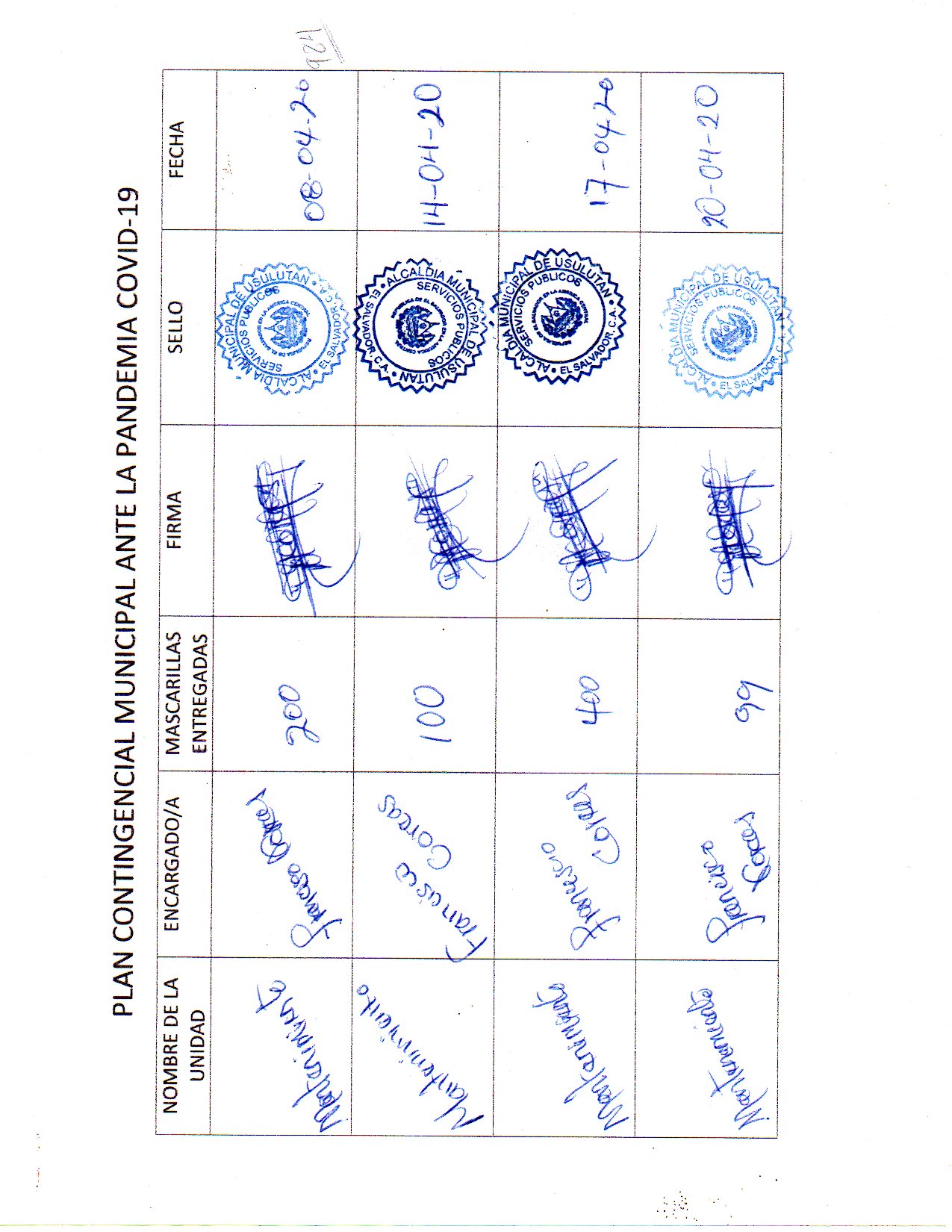 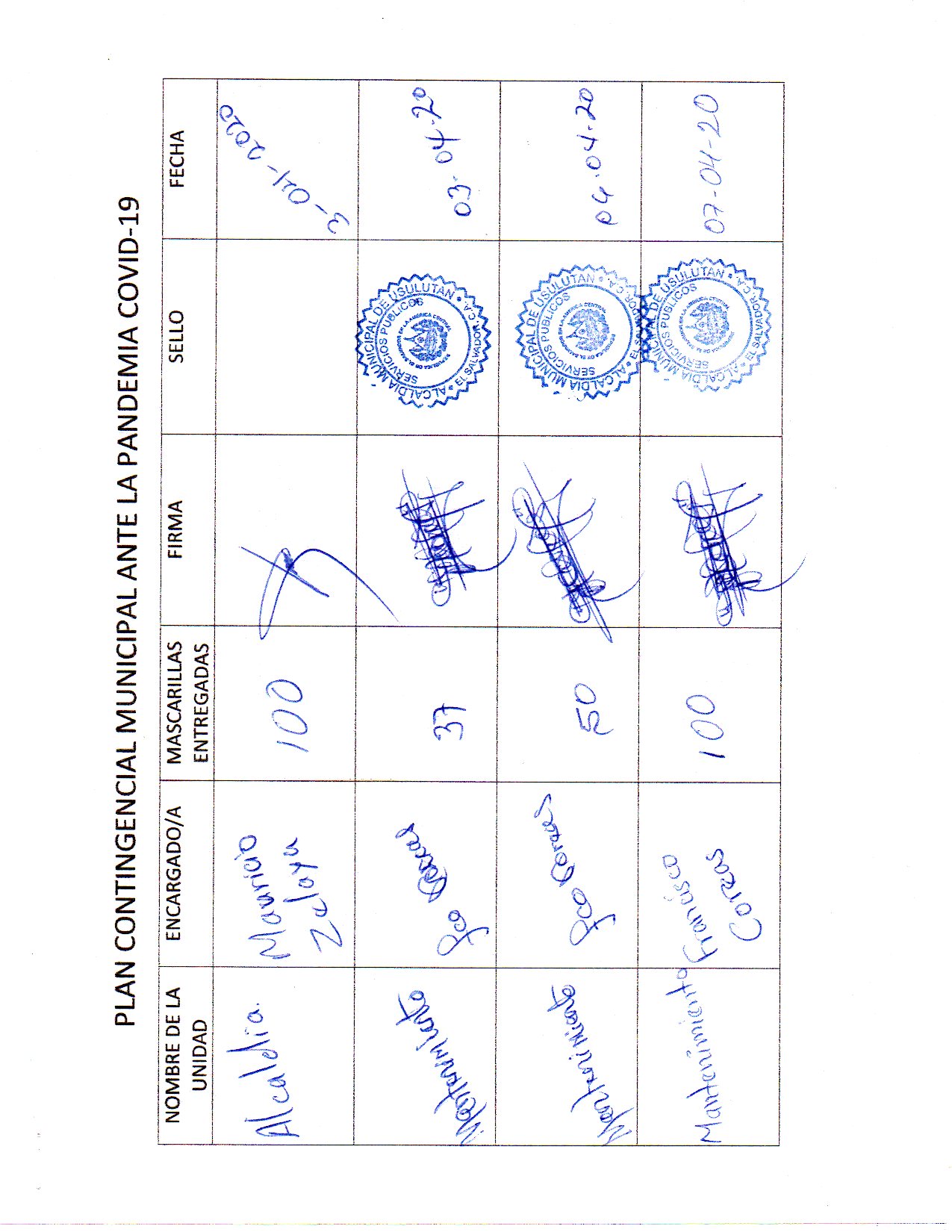 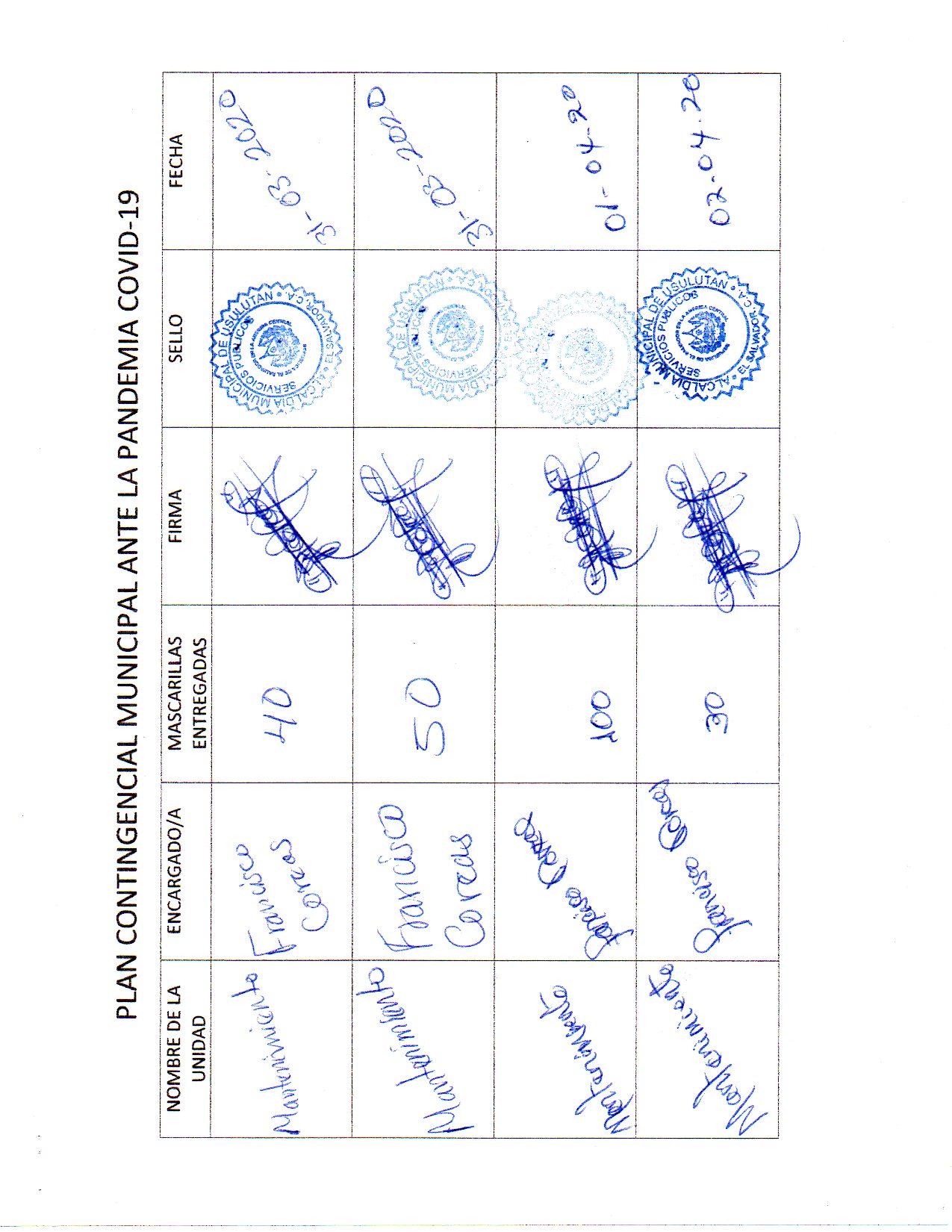 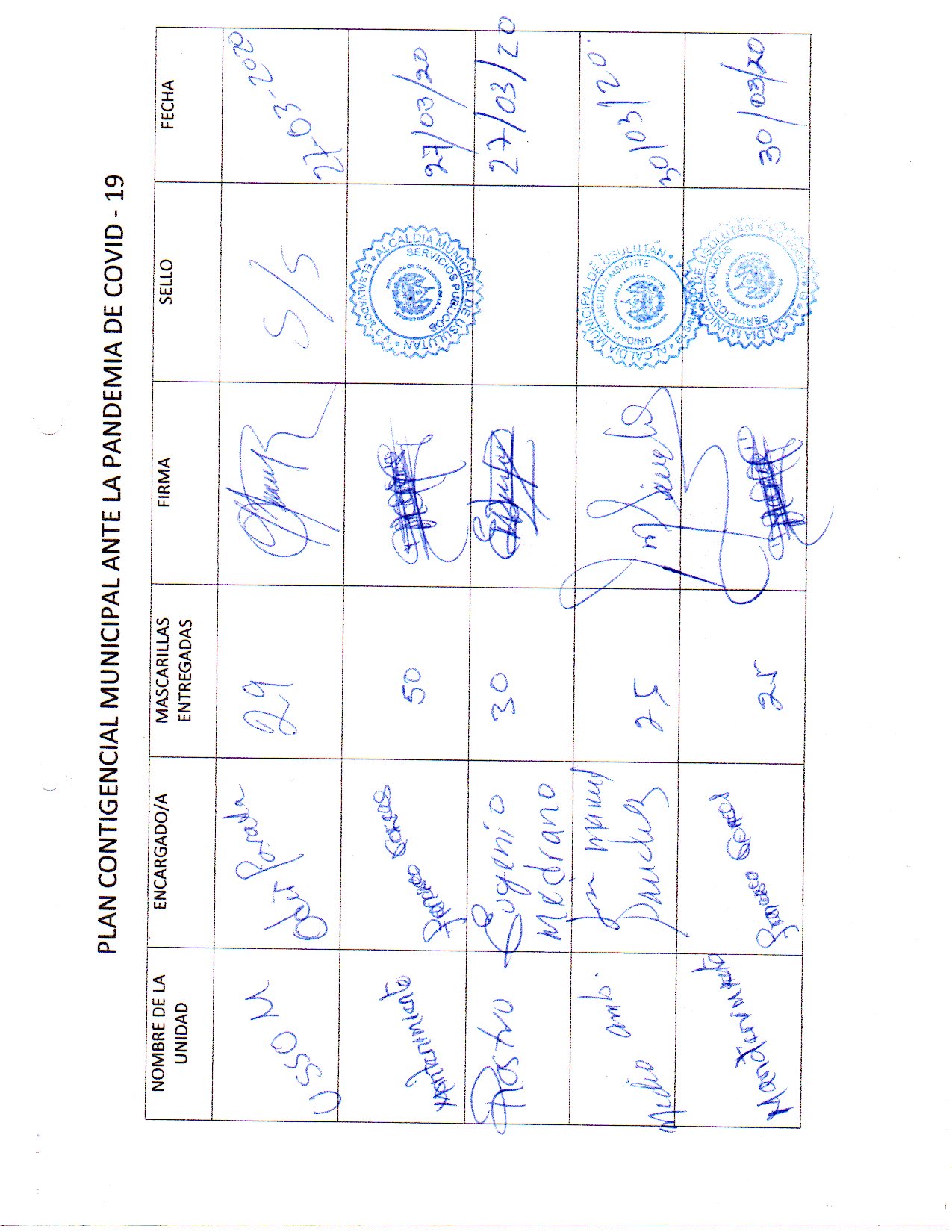 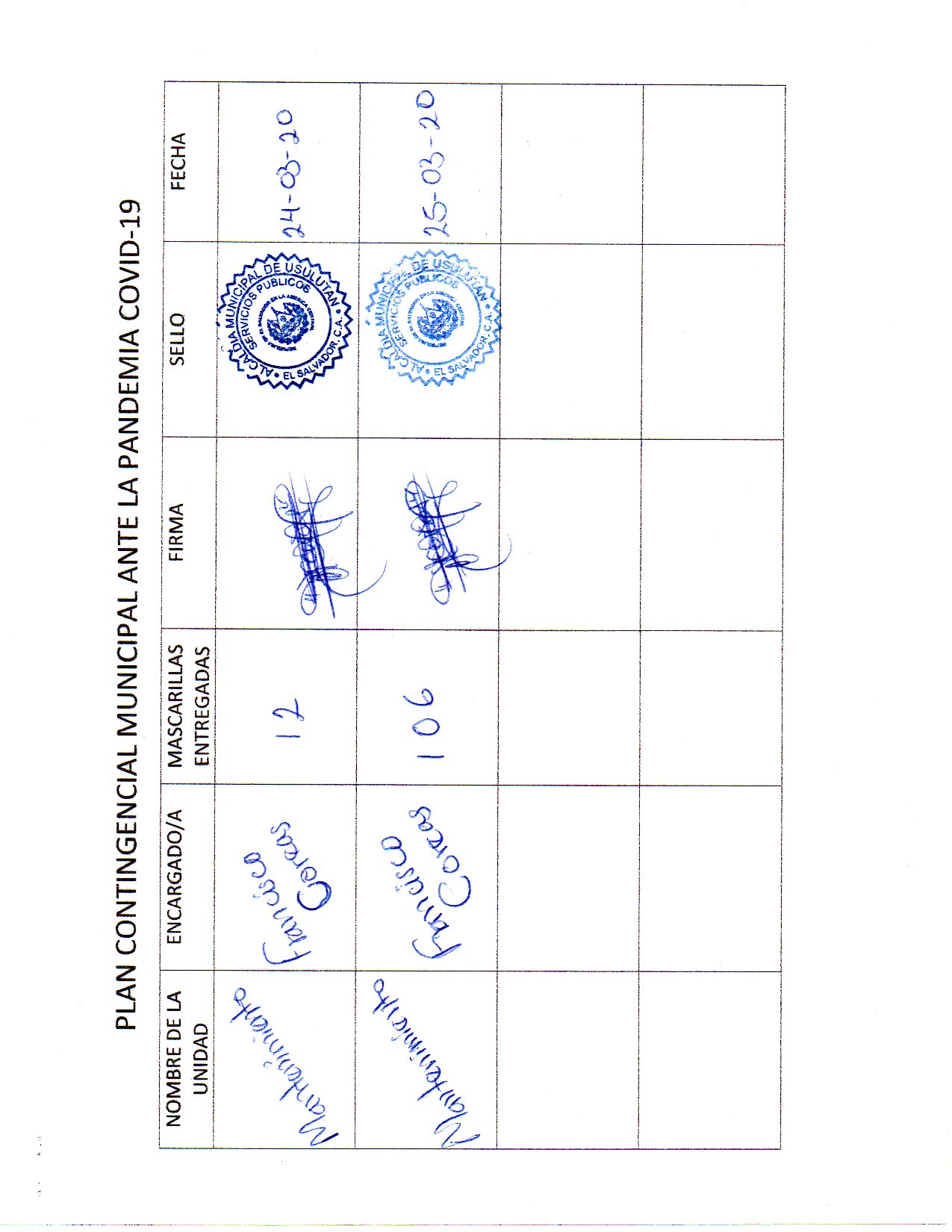 Fotografías.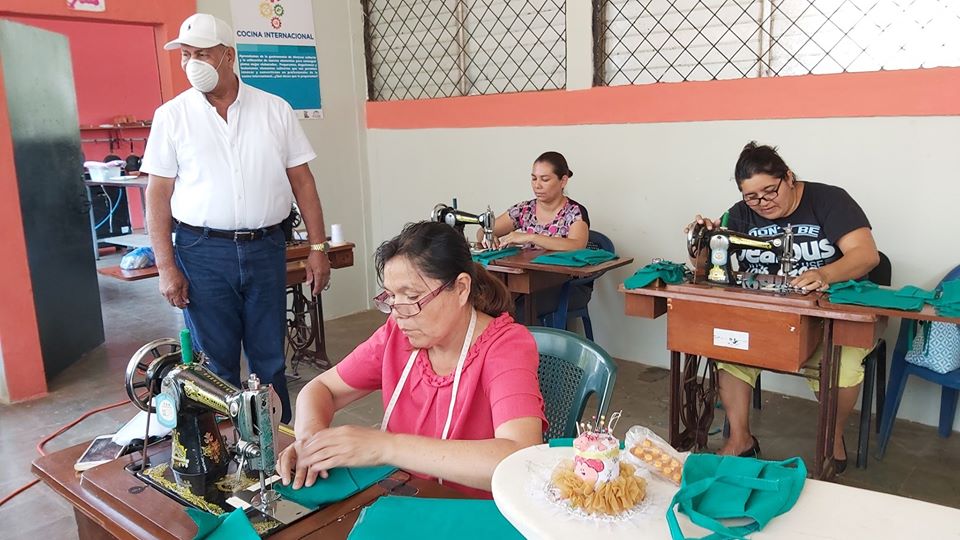 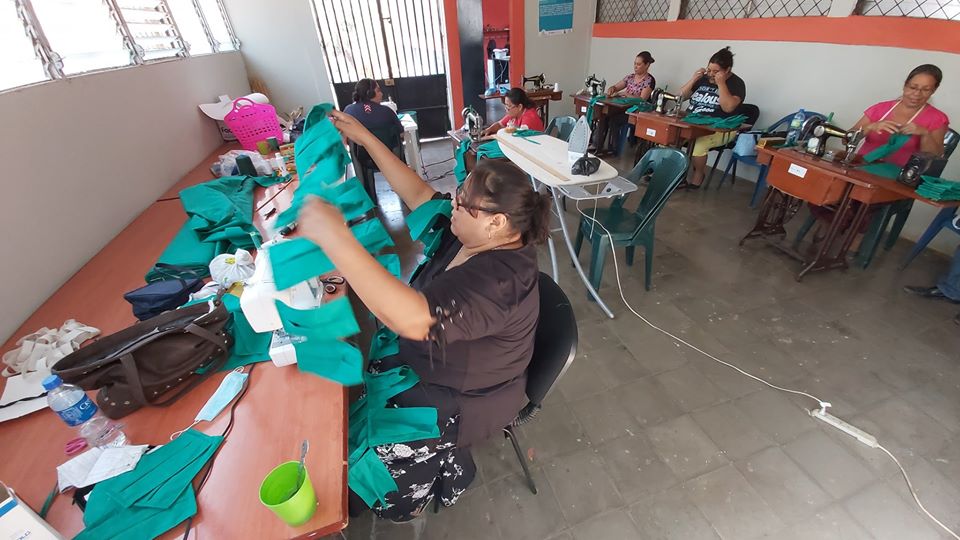 